Мировому судье судебного участка № _____ по городу______________
Истец: ________________________
(ФИО полностью, адрес)Ответчик: _____________________
(ФИО полностью, адрес)ИСКОВОЕ ЗАЯВЛЕНИЕо взыскании алиментов в твердой денежной суммеЯ являюсь матерью (отцом) несовершеннолетнего (-них) _________ (ФИО ребенка (детей) "___"_________ ____ года рождения, ответчик является его (их) отцом (матерью). Ребенок (дети) проживает вместе со мной по адресу: _________ (указать адрес места жительства), находится на моем полном материальном обеспечении.Ответчик не принимает участия в содержании ребенка (детей), добровольно решить вопрос об уплате алиментов не получается, соглашение об уплате алиментов не заключалось. Считаю, что ответчик должен выплачивать алименты на содержание несовершеннолетнего ребенка (детей) _________ (ФИО ребенка) в мою пользу в твердой денежной сумме, поскольку _________ (указать обстоятельства, предусмотренные статьей 83 Семейного кодекса РФ, дающие право на определение способа уплаты алиментов на несовершеннолетних детей в твердой денежной сумме). Определение размера алиментов в твердой денежной сумме обеспечит стабильность в содержании ребенка (детей), позволит избежать затруднений при определении размера алиментов, подлежащих дальнейшей уплате, соблюдении принципа соразмерности получаемой ребенком (детьми) материальной помощи и возможностями плательщика алиментов. При совместном проживании на ребенка (детей) мы ежемесячно тратили в среднем _______ руб., после развода на содержание ребенка (детей) я могу потратить _______ руб., исходя из среднемесячного дохода _______ руб. Прошу учесть семейное положение сторон при решении вопроса о размере подлежащих уплате алиментов _________ (указать про семейное положение истца и ответчика, наличие обязательств по содержанию других лиц).Размер прожиточного минимума для детей на территории _________ (указать наименование субъекта РФ, где проживает ребенок) составляет _______ руб., за ____ квартал ____ года, что установлено _________ (указать каким нормативным актом установлен размер прожиточного минимума в соответствующем субъекта РФ, если не установлен в субъекте, указать в целом по РФ, со ссылкой на соответствующее постановление Правительства РФ).С учетом необходимости максимального сохранения ребенку (детям) уровня его прежнего обеспечения, размер алиментов в твердой сумме должен быть определен в размере ____ (указать размер твердой денежной сумму в долях к прожиточному минимуму (например ½ или 1,5 или 2), поскольку _________ (указать основания взыскания алиментов в указанном истцом размере). С учетом возможного изменения потребительских цен в период взыскания алиментов по решению суда необходимо определить механизм индексации взысканных судом алиментов в твердой денежной сумме, исходя из изменения размера прожиточного минимума.На основании изложенного, руководствуясь статьями 83, 117 Семейного кодекса РФ, статьями 131-132 Гражданского процессуального кодекса РФ,Прошу:Взыскать с _________ (ФИО ответчика) в пользу _________ (ФИО истца)  ежемесячно алименты в твердой денежной сумме ____ (указать размер твердой денежной сумму в долях к прожиточному минимуму), на содержание несовершеннолетнего _________ (ФИО ребенка (детей), дата и место рождения) с "___"_________ ____ г. и до совершеннолетия ребенка (детей).Установить порядок индексации взысканных судом алиментов в зависимости от изменения величины прожиточного минимума на территории  _________ (указать  субъект РФ или в целом по РФ).Перечень прилагаемых к заявлению документов (копии по числу лиц, участвующих в деле):Копия искового заявленияКопия свидетельства о расторжении брака (если расторгнут)Копия свидетельства о рождении ребенка (детей)Справка о доходах истцаДокументы, подтверждающие размер доходов ответчикаДокументы, подтверждающие размер необходимого обеспечения детейДокумент, подтверждающий проживание ребенка (детей) вместе с истцом Дата подачи заявления "___"_________ ____ г.                       Подпись истца: _______ВНИМАНИЕ! Бесплатно скачивая документы с сайта Суд.Гуру, Вы дополнительно получаете возможность на  бесплатную юридическую консультацию!  Всего 3 минуты вашего времени:Достаточно набрать в браузере http://sud.guru/, задать свой вопрос в окошке на страницах сайта и наш специалист сам перезвонит вам и предложит законное решение проблемы!Странно... А почему бесплатно? Все просто:Чем качественней и чаще мы отвечаем на вопросы, тем больше у нас рекламодателей. Грубо говоря, наши рекламодатели платят нам за то, что мы помогаем вам! Пробуйте и рассказывайте другим!
*** P.S. Перед печатью документа данный текст можно удалить..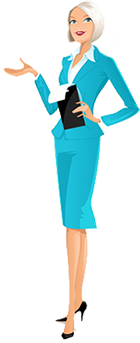 